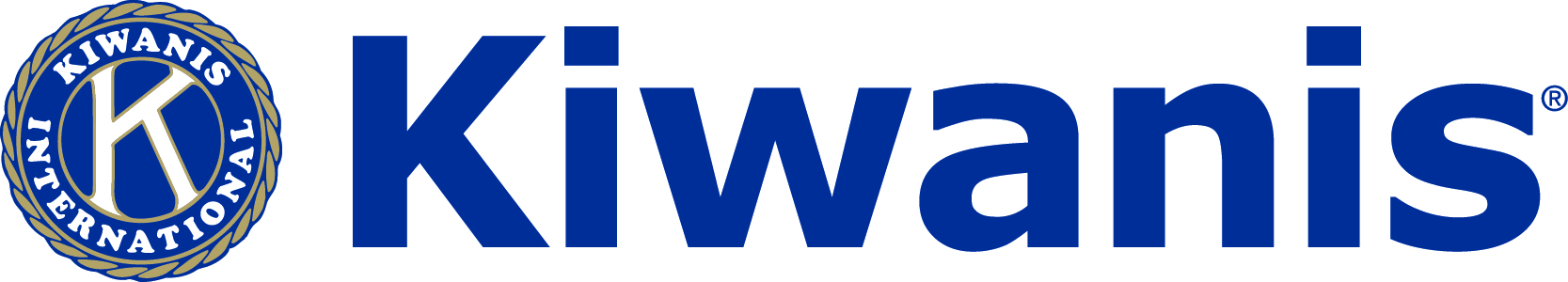 Citizen of the Year Nomination Form 2020 DATE:			NOMINEE:		NOMINATED by:	NOMINATIONS MUST BE RECEIVED BY MARCH 22 2020PLEASE NO NOT SHARE YOUR NOMINATION WITH THE NOMINEE. KIWANIS WILL ONLY NOTIFY THE SUCCESSFUL HONOREE FOR ANY GIVEN YEAR, BASED ON THE FINAL SELECTION OF THE NOMINATION COMMITTEE. WE DO NOT ADVISE ANY RUNNERS UP.Download this file (WORD) and type your text in the appropriate spaces (existing prompt text will adjust as you type). When complete, save it ('save as’ new filename) and attach file to email address below; or mail completed form to address below (see bottom of this page).I BELIEVE THE ABOVE NOMINEE DESERVES TO BE NOMINATED FOR NORTH BAY CITIZEN OF THE YEAR BECAUSE:
Please email this form to chris@maynetravel.com, or mail or drop off to the following address:Kiwanis Club of Nipissing173 Main St. W.,  North Bay, OntarioP1B 2T6705 474 1532 (office)www.kiwansnipissing.com 